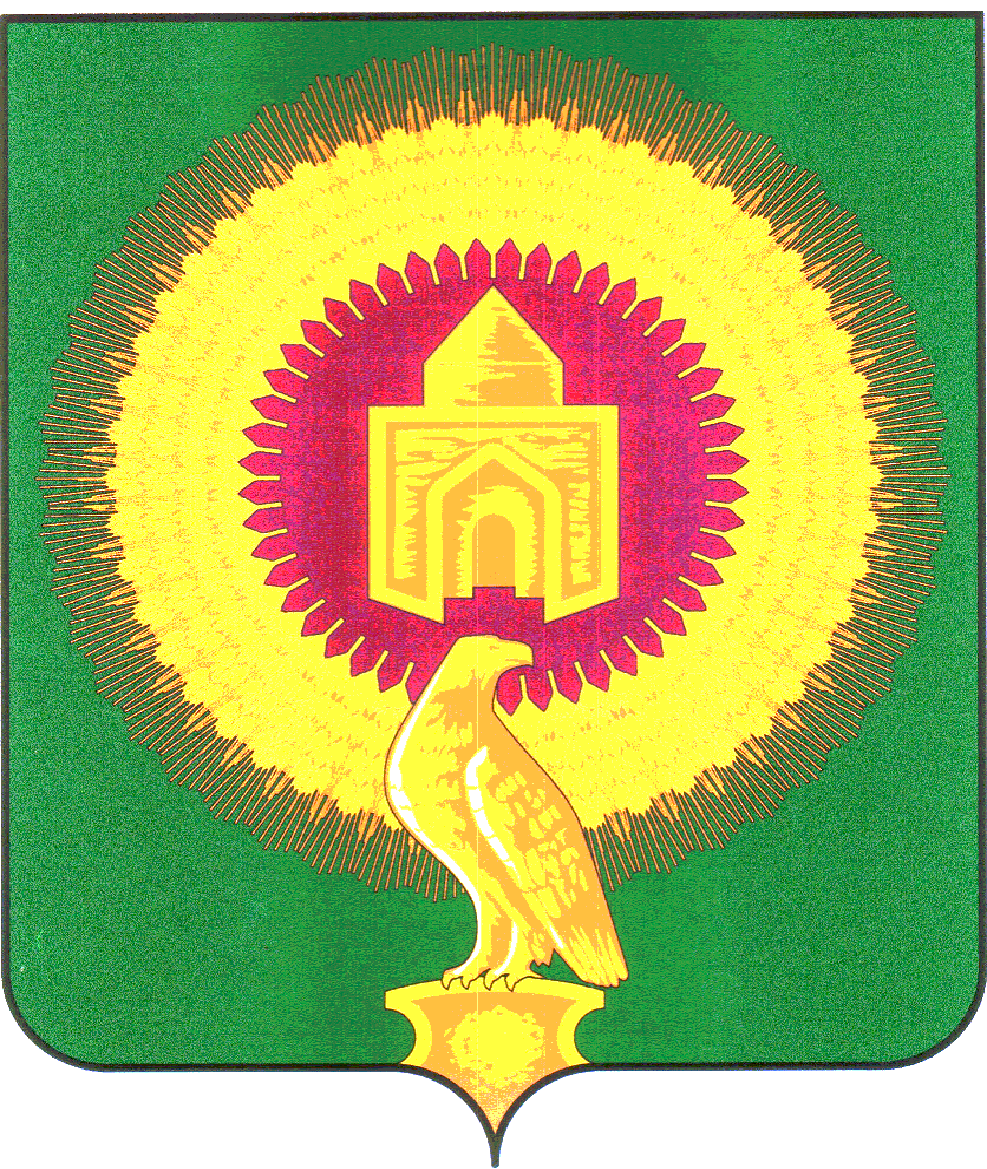 СОВЕТ  ДЕПУТАТОВ НИКОЛАЕВСКОГО СЕЛЬСКОГО ПОСЕЛЕНИЯ ВАРНЕНСКОГО МУНИЦИПАЛЬНОГО РАЙОНА ЧЕЛЯБИНСКОЙ ОБЛАСТИРЕШЕНИЕот  27.04. 2013 года                           №  2/1                 с. НиколаевкаОб утверждении Правил содержания домашних и сельскохозяйственныхживотных и птицы на территории муниципального образования«Николаевское сельское поселение»    Руководствуясь Федеральным законом от 06.10.2003 г № 131-ФЗ « Об общих принципах организации местного самоуправления в Российской Федерации», в целях более полной реализации прав, представительных органов местного самоуправления, согласно Областного закона Челябинской области от 27.05.2010 №584-ЗО (редакции от 31.01.2013г) « Об административных правонарушениях», Совет  депутатов Николаевского сельского поселения                                                РЕШАЕТ:Утвердить « Правила содержания домашних и сельскохозяйственных животных и птицы на территории муниципального образования «Николаевское сельское поселение»  (согласно приложения к настоящему решению).Настоящее решение вступает в силу со дня его официального опубликования.Контроль  за принятием настоящего решения возложить на административную комиссию. Глава Николаевскогосельского поселения                                                      А.Ю. КульковПриложение к  решению Совета депутатов Николаевскогосельского поселения от 27.04.2013 г. № 2/1             ПРАВИЛА        содержания домашних и сельскохозяйственных животных и птицы на  территории муниципального  образования «Николаевского сельского поселения»                                                                                                                                                                                                                                                                                                                                                                                                                                                                                                                                                                                                                                                                                                                                                                                                                                                                                                                                                                                                                                                                                                                                                                                                                                                                                                                                                                                                                                                                                                                                                                     ГЛАВА 1 ОБЩИЕ ПОЛОЖЕНИЯ   1. Правила содержания домашних и сельскохозяйственных животных и птицы  на территории "Николаевского сельского поселения", разработаны на основании действующего законодательства РФ и в соответствии с Законом Челябинской области  от 27 05 2010г №584-ЗО (редакции от 31 01 2013г «Об административных правонарушениях».Настоящие Правила обязательны для исполнения предприятиями, учреждениями, организациями независимо от формы собственности, частными предпринимателями при ведении животноводства, а также гражданами, содержащими домашних животных на территории частного домовладения либо арендуемого участка, квартире и сельскохозяйственных животных и птицу в личном подсобном хозяйстве.2. В настоящих Правилах используются следующие понятия:-домашние животные - включают в себя собаки, кошки-сельскохозяйственные животные и птица - включают в себя крупный рогатый скот (коровы, быки, телята), свиней, овец, коз, лошадей, кроликов, домашнюю птицу (куры, утки гуси, индейка) и др. животные и птица сельскохозяйственного назначения.-безнадзорные животные - животные, находящиеся без сопровождающего лица (за исключением оставленного владельцем на привязи);-владелец животных - физическое или юридическое лицо, которое пользуется, распоряжается и совершает другие действия с сельскохозяйственными домашними животными на праве собственности, аренды и других прав;-прогон животных - передвижение животных от места их постоянного нахождения до места выпаса и назад;-место выпаса животных - специально отведенное место для пастьбы животных, контролируемое пребывание на пастбище животных;-потрава сельскохозяйственных угодий - порча, истребление посевов, трав;-повреждение сельскохозяйственных насаждений — причинение вреда кроне, стволу, ветвям древесно-кустарниковых растений, их корневой системе, повреждение наземной части и корневой системы травянистых растений, не влекущее прекращение роста;-уничтожение сельскохозяйственных насаждений - приведение сельскохозяйственных насаждений в полную непригодность, при которой они навсегда утрачивают свою хозяйственно-экономическую ценность и не могут быть использованы по своему назначению;-пастбища - земельные угодья с травянистой растительностью, используемые для пастьбы животных;-сельскохозяйственные угодья - место, территория как объект сельскохозяйственного использования (поле, лес, пруд, озеро, болото);-отлов - мероприятие по задержанию безнадзорных животных;3. Целью настоящих Правил является упорядочение содержания домашних и сельскохозяйственных животных на территории муниципального образования «Николаевское сельское поселение», обеспечение проведения профилактических мероприятий по предупреждению заболеваний животных бешенством и другими болезнями, создание условий, исключающих потраву посевов, зеленых насаждений улиц,  порчу, снижение количества и качества, находящегося в поле урожая сельскохозяйственных культур, причинение вреда здоровью людей и ущерба имуществу физических и юридических лиц.ГЛАВА 2.    ПРАВИЛА СОДЕРЖАНИЯ КРУПНОГО И МЕЛКОГО РОГАТОГО СКОТА, ЛОШАДЕЙ, СВИНЕЙ НА ТЕРРИТОРИИ МУНИЦИПАЛЬНОГО ОБРАЗОВАНИЯ «НИКОЛАЕВСКОЕ СЕЛЬСКОЕ ПОСЕЛЕНИЕ»1. ОБЯЗАННОСТИ  ВЛАДЕЛЬЦА ЖИВОТНОГО.Владелец животного обязан:1.1. Содержать животное в соответствии с его биологическими особенностями, гуманно обращаться с животным, не оставлять его без присмотра, без пищи и воды, не избивать его, в случае заболевания животного вовремя прибегнуть к ветеринарной помощи.1.2.Содержать в надлежащем ветеринарно-санитарном состоянии помещения для животных, прилегающей территории и улиц. Выполнять указания ветеринарных специалистов о мерах борьбы с заболеваниями животных, своевременно вывозить навоз в места, отведенные для складирования, в герметическом кузове.1.3. Сообщать учреждению государственной ветеринарии по месту жительства о приобретении животных. Вновь приобретенных животных в течение 30 дней не пускать в общее стадо.1.4. Предоставлять беспрепятственно по требованию ветеринарных специалистов животных для осмотра, диагностических исследований, предохранительных прививок и лечебно-профилактических обработок. В обязательном порядке предоставлять сельскохозяйственных домашних животных для вакцинации животных против особо опасных болезней.1.5. Немедленно извещать ветеринарную службу о всех случаях внезапного падежа животных или подозрения заболевания животного заразной болезнью, и до прибытия ветеринарного специалиста изолировать заболевшее животное, не занимаясь самолечением.1.6. Не допускать без разрешения ветеринарной службы убоя животных на мясо для дальнейшего использования для реализации на рынке.1.7. Содержать животных на выпасах на прочной привязи или четким наблюдением владельца или уполномоченного лица во время выпаса.1.8. Отправлять в стадо, а затем при возвращении с пастбища вести животное на поводе, быков – на поводе с палкой - водилом длиной не менее двух метров, закрепленной за носовое кольцо.1.9. При продаже и транспортировке животных за пределы населенного пункта оформлять ветеринарное свидетельство установленного образца.1.10. При гибели животного необходимо вызвать ветеринарного врача для установления причины гибели. Труп павшего животного утилизируется в ближайшую биотермическую яму. Запрещается выбрасывать труп павшего животного. Регистрационное удостоверение животного отдается владельцем в ветеринарное учреждение, где оно было зарегистрировано.1.11. Предприятия, учреждения, организации и граждане-владельцы животных обязаны обеспечивать их кормами и водой, безопасными для здоровья животных и окружающей природной среды, соответствующими ветеринарно-санитарными требованиям.1.12. Владелец обязан осуществлять движение с животным от места содержания до пастбища кратчайшим путем.1.13. Складирование грубых кормов производить в соответствии с требованиями норм противопожарной безопасности и правил благоустройства, уборки и содержания территории муниципального образования «Николаевское сельское поселение». 1.14. Выполнять предписания должностных лиц органов государственного санитарно-эпидемиологического и ветеринарного контроля.1.15. Не допускать загрязнения окружающей природной среды отходами животноводства.1.16. Выполнять иные требования, установленные законодательством
 2. ВЛАДЕЛЕЦ   СЕЛЬСКОХОЗЯЙСТВЕННОГО ЖИВОТНОГО ИМЕЕТ ПРАВО	2.1. Получать необходимую информацию о порядке содержания сельскохозяйственных домашних животных в ветеринарных организациях;	2.2. Приобретать и отчуждать домашних сельскохозяйственных животных (в том числе путем продажи, дарения, мены) с соблюдением порядка, предусмотренного настоящими Правилами.	2.3. Любое животное является собственностью владельца и охраняется законом.	2.4. Животное может быть изъято у владельца по решению суда или иных случаях, предусмотренных действующим законодательством и настоящими Правилами.	2.5. Владелец имеет право перевозить или перегонять крупный и мелкий рогатый скот, лошадей и свиней за пределы Варненского района по согласованному маршруту с органами государственного ветеринарного надзора  и с соблюдением требований по предупреждению возникновения и распространения болезней животных.3. ВЛАДЕЛЕЦУ СЕЛЬСКОХОЗЯЙСТВЕННОГО ЖИВОТНОГО ЗАПРЕЩАЕТСЯ3.1.   Допускать появление животных в общественных местах, скверах, парках, на газонах, детских площадках, вблизи пешеходных дорожек и проезжей части улицы, дороги.3.2. Содержать в ненадлежащем ветеринарно-санитарном состоянии пастбища, водоемы и места скопления животных – ярмарках, рынка, базах.3.3. Содержать в неудовлетворительном ветеринарно-санитарном состоянии помещения для животных.3.4. Купать животных в водоемах и местах массового пребывания и купания людей. 3.5. Загрязнять территорию населенного пункта экскрементами. Если в черте населенного пункта животные оставили экскременты, они должны быть убраны владельцем животного (пастухом).3.6. Складировать навоз животных вблизи жилых помещений, на улицах.3.7. Запрещается без согласования с ветеринарной службой:- движение подозрительных в заболевании сельскохозяйственных животных (продажа покупка убой и.т.);- реализация молока и молочной продукции от подозрительных в заболевании сельскохозяйственных животных.3.8. Запрещается выпас коров и коз у дорог и автомагистралей, где почва и  растительность загрязнены нефтепродуктами, свинцом и канцерогенными углеводородами.3.9. Запрещается прогон скота вблизи детских садов, лечебных учреждений, школ.3.10. Запрещается выпускать в общее стадо быков старше двух лет.3.11. Запрещается выпас скота лицам в состоянии опьянения и детям младше 16 лет.3.12. Запрещается оставлять животное без присмотра и без привязи в пределах населенного пункта.4. ТРЕБОВАНИЯ ПО СОДЕРЖАНИЮ СЕЛЬСКОХОЗЯЙСТВЕННЫХ ЖИВОТНЫХ.5.1. Содержание сельскохозяйственных домашних животных состоит в обеспечении владельцем сельскохозяйственных домашних животных помещением, которое по своей площади должно обеспечивать благоприятные условия для их здоровья, кормами и водой в соответствии с их биологическими особенностями, настоящими Правилами и санитарно-гигиеническими и ветеринарными правилами.4.2. Разрешается содержать крупный и мелкий рогатый скот, лошадей и свиней в сараях,  Сарай  для скота следует предусматривать на расстоянии от окон жилых помещений дома: одиночные или двойные – не менее , до 8 блоков – не менее , свыше 30 блоков – не менее 100м.	4.3.Содержание сельскохозяйственных домашних животных определяется как стойлово - пастбищно-лагерное, то есть – в осенне-зимний период стойловый способ - без выгона на пастбище с содержанием животных в приспособленных для этого помещениях во дворах (личных подворьях); - в весенне-летний период:- пастбищный способ - выгон животных днем на пастбище для выпаса общественного стада;- лагерный способ – передача домашних сельскохозяйственных животных для выпаса и содержания на весь весенне – летний период в степную либо в займищную зону на животноводческие точки.	4.4. Сельскохозяйственная птица, кролики, нутрии и иные мелких сельскохозяйственные животные содержится безвыгульно – во дворах.	4.5. Сельскохозяйственные животные  подлежат обязательной маркировке (клеймению, мечению) их владельцами.Установить следующий порядок клеймения сельскохозяйственных животных на территории «Николаевского сельского поселения»:	а) для населения – производить обязательное мечение КРС  методом биркования, животное биркуется с 4-5 месячного возраста, для мелкого скота -  индивидуальные вырезы на ушах;	б) для сельскохозяйственных животных, содержащихся в степной зоне (на точках) – тавро, татуировки;	в) для сельхозпредприятий и КФХ  производить маркировку согласно принятому внутрихозяйственному зоотехническому учету.	4.6. Клеймение устанавливается согласно принятого классификатора.	4.7. Размер поголовья скота и птицы для одного двора определяются с учетом действующих санитарных, санитарно-гигиенических, ветеринарных норм и правил.5. ПРОГОН И ВЫПАС СЕЛЬСКОХОЗЯЙСТВЕННЫХ ЖИВОТНЫХ5.1. Прогон осуществляется под обязательным надзором владельцев сельскохозяйственных животных либо лиц ими уполномоченных.	5.2. Маршруты прогона по территории поселения к месту сбора стада, устанавливаются постановлением администрации «Николаевского сельского поселения». 	5.3. Выпас сельскохозяйственных домашних  животных осуществляется в специально отведенных местах пастьбы – пастбищах, под надзором владельцев или лиц ими уполномоченных – пастухами. Границы мест выпаса  устанавливаются распоряжением администрации Николаевское сельское поселение». 	5.4. Сельскохозяйственные животные принадлежащих сельскохозяйственным предприятиям, крестьянско-фермерским хозяйствам, предпринимателям выпасаются на личных (паевых) либо арендованных земельных участках.
6. РЕГИСТРАЦИЯ СЕЛЬСКОХОЗЯЙСТВЕННЫХ ДОМАШНИХ ЖИВОТНЫХ.	6.1. В Николаевском сельском поселении осуществляется регистрация и перерегистрация сельскохозяйственных животных. 	Регистрация и перерегистрация сельскохозяйственных животных производится в целях:	 - учета сельскохозяйственных животных на территории «Николаевское сельское поселение»;- решения проблемы безнадзорных домашних и сельскохозяйственных животных;- осуществления ветеринарного и санитарного надзора за домашними и сельскохозяйственными животными, проведению мероприятий по предупреждению болезней домашних и сельскохозяйственных животных;	 6.2. Регистрация животных осуществляется администрацией «Николаевское сельское поселение» в Похозяйственной книге в соответствии с правилами содержания домашних и сельскохозяйственных животных.	6.3. При регистрации владелец домашнего и сельскохозяйственного животного ( кроме сельхоз предприятий) должен быть ознакомлен с настоящими Правилами	6.4. В случае передачи (продажи) и забоя сельскохозяйственного животного владелец сельскохозяйственного животного обязан уведомить администрацию и снять с регистрации сельскохозяйственное животное.6.5. Владельцы домашних животных обязаны соблюдать установленные правила карантина сельскохозяйственных домашних животных.
ГЛАВА 3.  ПРАВИЛА СОДЕРЖАНИЯ ДОМАШНЕЙ ПТИЦЫ НА ТЕРРИТОРИИ «НИКОЛАЕВСКОЕ СЕЛЬСКОЕ ПОСЕЛЕНИЕ»ОБЩИЕ  ПОЛОЖЕНИЯ.1.1. Разрешается содержать птиц (кур, цесарок, индеек, павлинов, фазанов, уток, гусей, голубей) в птичниках, вольерах, выгулах, соляриях. Сарай (вольер) для птицы следует предусматривать при строительстве на расстоянии от окон жилых помещений дома, одиночные и двойные – не менее , до 8 блоков – не менее , свыше 30 блоков – не менее .1.2. Разрешается перевозить птиц в клетках наземным транспортом при соблюдении условий, исключающих беспокойство пассажиров.1.3. Птица, находящаяся на улицах населенных пунктов вне территории домовладений, подлежит отлову.ОБЯЗАННОСТИ ВЛАДЕЛЬЦЕВ ПТИЦ2.1. Владелец птиц обязан содержать их в соответствии с зоотехническими нормами и ветеринарно-санитарными требованиями.2.2. Предоставлять по требованию ветеринарных специалистов птиц для осмотра, диагностических исследований, предохранительных прививок и лечебно-профилактических обработок.2.3. Немедленно извещать ветеринарную службу обо всех случаях внезапного заболевания птиц или подозрения на заболевание птицы болезнью и до прибытия ветеринарного специалиста изолировать заболевшую птицу, не заниматься самолечением.2.4. Обеспечивать водой и кормами, безопасными для здоровья животных и окружающей природной среды, соответствующими ветеринарно-санитарным требованиям.3. ВЛАДЕЛЬЦЕВУ ПТИЦ ЗАПРЕЩАЕТСЯ:3.1. Выпускать домашнюю птицу на улицы, территорию палисадников, парков, скверов, газонов и детских площадок.3.2. Содержать птицу в местах общего пользования – кухни, чердаки, подвалы и балконы многоквартирных домов.3.3. Выпас домашней птицы за пределами домовладений. В исключительных случаях выпас домашней птицы за пределами домовладения может быть разрешен по согласованию с администрацией Николаевского сельского поселения.ГЛАВА 4.  ПРАВИЛА СОДЕРЖАНИЯ СОБАК И КОШЕК НА ТЕРРИТОРИИ «НИКОЛАЕВСКОГО СЕЛЬСКОГО ПОСЕЛЕНИЯ»1. ВЛАДЕЛЬЦУ СОБАК И КОШЕК РАЗРЕШАЕТСЯ.1.1. Содержание собак, кошек в отдельных квартирах, в жилых домах, комнатах коммунальных квартир при отсутствии у соседей медицинских противопоказаний (аллергии и пр.).Не ограничивается количество животных у владельцев, проживающих в частных домовладениях, с соблюдением правил санитарии и гигиены.1.2. При детских учреждениях (детские сады, ясли, школы), лечебных учреждениях, торговых предприятиях,  предприятиях общественного питания разрешается содержать только сторожевых собак в условиях, исключающих возможность контакта с детьми и посетителями.1.3. Покупка, продажа собак или передача их другому владельцу, показ на выставках допускается только при наличии паспорта и отметки ветспециалиста о состоянии здоровья животного и отсутствии карантина.1.4. Провоз собак в общественном транспорте разрешается только в намордниках и на поводках в сопровождении взрослых лиц, не более одной собаки на площадке автобуса.1.5. Владельцы собак, имеющие в собственности или пользовании земельный участок, могут содержать собак в свободном выгуле только при хорошо огороженной территории сплошным забором и прочной закрывающейся калиткой и воротами. О наличии собаки должна быть установлена при входе на участок табличка «Осторожно – злая собака».1.6. Провоз кошек разрешается в общественном транспорте в плотно закрытой корзине.1.7. Владелец имеет право на ограниченное время (до 20 минут) оставить свою собаку привязанной на коротком поводке в наморднике возле магазина или другого учреждения.2. ОБЯЗАННОСТИ ВЛАДЕЛЬЦА СОБАК И КОШЕК.Владелец животного обязан:2.1.Содержать собак и кошек в соответствии с их биологическими особенностями, в помещениях, отвечающих ветеринарно-санитарным требованиям, гуманно обращаться с животными, не оставлять без присмотра, пищи и воды, не избивать и в случае заболевания животного вовремя прибегнуть к ветеринарной помощи.2.2. Содержать сторожевых собак на прочной привязи, или в вольере не ближе 1-го метра от забора, прилегающего к тротуару и территории соседнего домовладения, не допускать возможность их побега, принимать необходимые меры, обеспечивающие безопасность окружающих людей и животных.2.3. Выводить собак на прогулку на поводке с прикрепленным к ошейнику жетоном, на котором указана кличка собаки и адрес владельца. Допускается спускать собаку с поводка в местах, определенных для выгула собак, при этом следует надевать намордник.2.4. Собаки, принадлежащие гражданам, предприятиям и организациям, независимо от породы подлежат обязательной регистрации, ежегодной перерегистрации (март-апрель) в учреждениях госветслужбы по месту жительства граждан, нахождения предприятий и  организаций владельцев животных, а также вакцинации против бешенства в учреждениях государственной ветеринарной службы.2.5. Владельцы приобретенных собак, кошек обязаны содержать животное на карантине в течение 30 дней в изолированном помещении и по указанию ветеринарного специалиста предъявлять животное для ветосмотра и обработок в райветстанции, ветучастке.При регистрации собак владельцу выдается регистрационное удостоверение (паспорт) и он знакомится с настоящими правилами.2.6. Владельцы собак и кошек обязаны предоставлять их по требованию ветеринарного специалиста государственной ветеринарной службы для осмотра, диагностических исследований, предохранительных прививок и лечебно-профилактических обработок.2.7. При продаже и транспортировке собак, кошек за пределы района оформляется ветеринарное свидетельство установленного образца, где в обязательном порядке указывается, дата вакцинации против бешенства.2.8. В случае если собака или кошка укусит человека или животное, пострадавший, а также владельцы укушенных животных обязаны немедленно сообщить об этом в органы здравоохранения и ветеринарного надзора.В период ветеринарного наблюдения за данным животным в течение 10 дней владелец животного обязан создать надлежащие условия по изоляции в отдельное помещение животного, кормлению и содержанию в соответствии с указаниями ветеринарного специалиста госветслужбы. При заболевании собак и кошек необходимо обращаться к ветеринарному врачу.3. ВЛАДЕЛЬЦУ СОБАК И КОШЕК ЗАПРЕЩАЕТСЯ:3.1. Появляться с собакой в магазинах, предприятиях общественного питания (кафе- барах), школах, детских садах, парках, скверах, на стадионах, детских площадках, рынках.3.2. Выводить собак вне двора лицам в состоянии опьянения и детям младше 14 лет.3.3. Загрязнять экскрементами собак и кошек улицы, дворы, другие места общего пользования.3.4. Купать собак в водоемах массового купания людей.3.5.Разведение кошек и собак с целью использования шкуры и мяса животного.3.6. Проведение собачьих боев.3.7. Любое применение действий, повлекших гибель или увечье животного.	3.8. Содержание собаки во дворах частных домовладений не менее 1-го метра от забора, прилегающего к тротуару и территории соседнего домовладения;3.9. Выводить собаку на улицу населенных пунктов поселения в общественные места без поводка и намордника. Выгул собаки без присмотра.	3.10. Содержание собаки находящейся на территории организаций, предприятий и учреждений, выполняющий функции сторожевой и просто содержащейся не для исполнения функций сторожевой, в рабочее время за пределами вольера, вне рабочего времени не на прочной привязи. Свободный выход собаки за пределы охраняемых территорий должен быть исключен.	3.11. Содержание собак и кошек в подвальных, полуподвальных помещениях.ГЛАВА 5.  ДЕЙСТВИЯ (БЕЗДЕЙСТВИЯ) ВЛАДЕЛЬЦЕВ ЖИВОТНЫХ И ПТИЦЫ, РАСЦЕНИВАЮЩИЕСЯ КАК НАРУШЕНИЯ ПРАВИЛ СОДЕРЖАНИЯ ЖИВОТНЫХ И ПТИЦЫ.	1. Нарушения правил содержания животных и птицы будут расцениваться следующие действия (бездействия):	- отклонение от установленного маршрута при прогоне сельскохозяйственных животных;	- оставление без присмотра сельскохозяйственных животных и птицы при осуществлении прогона и выпаса;	- выпас животных (контролируемый и неконтролируемый) в пределах населенных пунктов МО «Николаевское сельское поселение»;	- выпас сельскохозяйственных животных на землях сельскохозяйственного назначения, не предназначенных под пастбища;	- отсутствие маркировки сельскохозяйственных животных.	- отказ от проведения обязательных профилактических мероприятий: (исследование,   иммунизация  животных) и нарушение сроков их проведения.	- беспривязное содержание собак на территории частного домовладения, охраняемого объекта территории организаций, предприятий.	- выгул собаки без поводка и намордника.	- содержание собаки на привязи или вольере на расстоянии менее одного метра от забора прилегающего к тротуару или территории соседнего домовладения.	- отсутствие о входной двери или ворот во двор частного домовладения и территории охраняемого объекта организации, предприятия, учреждения информационной таблички о нахождении во дворе частного домовладения или охраняемого объекта собаки.  	- выгул собаки без присмотра.	- содержание собак и кошек на лестничных площадках, подъездах, подвальных, полуподвальных помещениях, межэтажных балконах многоквартирных домов.	- совершение иных запрещенных действий (бездействий) совершающих владельцами животных указанных в настоящих правилах.ГЛАВА 6.   БЕЗНАДЗОРНЫЕ ЖИВОТНЫЕ1. Животные, находящиеся на посевных площадях или вблизи их, жилой зоне населенных пунктов, общественных местах,  без сопровождения, относятся к категории безнадзорных и к ним могут быть применены меры, предусмотренные статьями 230, 231, 232 Гражданского кодекса Российской Федерации и настоящими Правилами.2. Владельцы безнадзорных животных устанавливаются по установленным метам (клеймению) для  чего заинтересованные лица с  описанием  меты (тавро, татуировки, номера и др.)  обращаются  с заявлением в администрацию или полицию.3. Не меченные безнадзорные животные могут быть задержаны гражданами либо муниципальными или другими хозяйствующими субъектами при наличии соответствующих условий для временного содержания сельскохозяйственных животных.4. Содержание животных производится в соответствии с требованиями ветеринарных и санитарных норм и норм Гражданского кодекса Российской Федерации. При установлении собственника (владельца), Собственник животного возмещает расходы, связанные с отловом и с содержанием животного.5. Лицо, отловившее безнадзорное животное, обязано возвратить его собственнику (владельцу), а если собственник животного или место его пребывания неизвестны, не позднее трех суток с момента задержания заявить об обнаружении животного в полицию или в администрацию «Николаевского сельского поселения», которые принимают меры к установлению собственника.6. На время установления собственника животного оно может быть оставлено лицом, отловившим его, у себя на содержании и в пользовании либо сдано на содержание и в пользование другому лицу, имеющему необходимые для этого условия. По просьбе лица, отловившего безнадзорное животное, подыскание   лица, имеющего необходимые условия для его содержания, и передачу ему животного осуществляют орган уполномоченный администрацией. 7. Лицо, отловившее безнадзорное животное, и лицо, которому оно передано на содержание и в пользование, обязаны его надлежаще содержать и при наличии вины отвечают за гибель и порчу животного в пределах его стоимости.8. Лицо, отловившее безнадзорных домашних животных, имеет право на вознаграждение в соответствии со статьей 229 Гражданского кодекса РФ.9. Если в течение шести месяцев с момента заявления об отлове безнадзорного животного его собственник не будет обнаружен или сам не заявит о своем праве на него, лицо, у которого животное находилось на содержании и в пользовании, приобретает право собственности на него.При отказе этого лица от приобретения в собственность содержавшегося у него животного оно поступает в муниципальную собственность в порядке установленном законодательством.10. Безнадзорное животное, поступавшее в муниципальную собственность, подлежит убою или продаже. Вырученные средства используются на покрытие затрат по содержанию безнадзорного животного.ГЛАВА 7.  ОТВЕТСТВЕННОСТЬ ВЛАДЕЛЬЦЕВ ЖИВОТНЫХ И ПТИЦЫ1. Предприятия, учреждения, организации и граждане обязаны соблюдать требования настоящих Правил, своевременно и в полном объеме реагировать на требования уполномоченных на то лиц. Предотвращать возникновение случаев появления животных на посевных площадях и вблизи их, в жилой зоне, в местах общего пользования, не допускать порчи зеленых насаждений, причинения вреда здоровью и имуществу граждан.2. Предприятия, учреждения, организации и граждане несут административную ответственность за нарушение настоящих Правил в соответствии с Кодексом Российской Федерации об административных правонарушениях, Законом Челябинской области «Об административных правонарушениях» Основаниями для составления протокола являются как непосредственное обнаружение безнадзорного домашнего животного с последующим определением собственника (владельца), так и акт приема-передачи при выдаче гражданам животного из места содержания.	3. В случае причинения безнадзорным животным материального ущерба в результате потравы, вытаптывания клумб, порчи зеленых насаждений причинения вреда здоровью гражданам на собственника (владельца) в судебном порядке налагается обязанность возмещения ущерба.